MOÇÃO Nº           /2019Assunto: De Congratulações à ETEC Rosa Perrone Scavone pela conquista da medalha de ouro na edição 2019 da Olímpiada Internacional de MatemáticaSenhor Presidente:CONSIDERANDO que a ETEC Rosa Perrone Scavone conquistou a medalha de ouro na edição 2019 da Olímpiada Internacional de Matemática. CONSIDERANDO que a conquista fortalece o nome de Itatiba, enfatizando a qualidade de seu ensino. CONSIDERANDO o esforço, a dedicação, o comprometimento e a disciplina dos alunos e dos professores para alcançar o expressivo resultado.                     APRESENTAMOS à apreciação do Soberano Plenário, na forma regimental, uma MOÇÃO DE CONGRATULAÇÕES à ETEC Rosa Perrone Scavone, representada pelos alunos, pela conquista da medalha de ouro na edição 2019 da Olímpiada Internacional de Matemática.SALA DAS SESSÕES, 17 de junho de 2019DEBORAH CASSIA OLIVEIRAVereadora Cidadania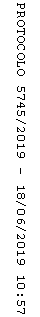 